CAMPIONATO CALCIO A 11open 2021/2022COMUNICATO N. 05 DEL 3/11/2021 RISULTATI 5° GIORNATA  CLASSIFICAIl G.S., esaminati gli atti di gara, ha adottato le seguenti decisioni:A carico di società:AMMENDAN.B.. : Si rappresenta alle Societa’ che le MULTE dovranno essere versate entro 15 gg., pena penalizzazione di 2 punti in Coppa Disciplina.Il G.S., esaminati gli atti di gara, ha adottato le seguenti decisioni:AMMONITI1° AMMONIZIONE: aliberti gerardo (Rota fc);vertulomo alfonso,esposito gianbattista(angri boys); fiorentino gianm(atl porticciolo);galluzzo nico(sport&eventi);di lorenzo g.(lillè);citro f.(siulp);bellopede a(nuova era);carratù ciro,zambrano valerio e caliano antonio(s.s.severino);sanyang alagie(amatori macchia);russo massimo(home medicine);2° AMMONIZIONE:pagano vincenzo(angri boys);sorrentino antonio(sport&eventi);ferrigno a(siulp);d’elia antonio(amatori macchia);giordano matteo(sq.del capitano);.DIFFIDA:giordano giuliano(nuova era); A carico di calciatori :1 giornata di squalificaA carico di tesserati :1 giornate di squalificaClassifica DISCIPLINA<<																Classifica FAIR-PLAYPROSSIMO TURNO Salerno, 01/11/2021IL GIUDICE UNICO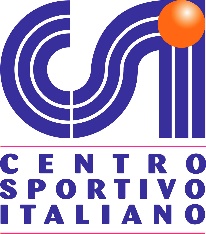 C0MITATO Provinciale S A L E R N OVia Lungomare Tafuri - c/o pattinodromo “T. D’Aragona”84134  SALERNO -  Tel e Fax: 089/793649cell. 393 0229332  -   e-mail: salerno@csi-net.itANGRI BOYS - QUELLI DEL LILLE’1-4HOME MEDICINE - ATL.VORGADE0-1NEW TEAM SA - SP.S.SEVERINO2-3FARALDESE - ROTA  1-2 SP.CARMINE - MENTORING  1-0SQUADRA DEL CAPITANO - AMATORI MACCHIA  3-1 SPORT&EVENTI - ATL.PORTICCIOLO3-0POL.SIULP - NUOVA ERA0-1SQUADRAPUNTIGIOC.V.N.P.GFGSSQ. DEL CAPITANO   135410153SP.S. SEVERINO   12 5401165SP. CARMINE12440013  6 ATL. VORGADE125401 10 5QUELLI DEL LILLE’115320215HOME MEDICINE752121010POL. SIULP65131119NUOVA ERA6    52211011AMATORI MACCHIA55122910F.C. ROTA551  22613NEW TEAM3310256MENTORING3503268ATL. PORTICCIOLO350329  16 ANGRI BOYS35104816SPORT&EVENTI34103316FARALDESE150144  16 SQUADRAMULTAMOTIVAZIONE---CALCIATORESOCIETÀMOTIVAZIONE2 giornate di squalificaColello diego all.Angri boysPer continue e reiterate protesteSquadraPuntiNEW TEAM SALERNO0,6MENTORING0,9SQ.CAPITANO0,9FARALDESE1,2SP. S. SEVERINO1,2AC SPORT&EVENTI1,5ATL. PORTICCIOLO1,5SPORTING CARMINE1,5HOME MEDICINE1,9AMATORI MACCHIA2,1ANGRI BOYS3ATL. VORGADE3NUOVA ERA3,3QUELLI DEL LILLè3,3ROTA F.C.3,9      16  SIULP7,2SquadraPunti Classifica(A)PuntiDisciplina(B)Penalizz.Fair play(C )(A – C) /partite giocateFAIR PLAYSQ.DEL CAPITANO130,90,612,4/52,5SPORTING S.SEVERINO121,20,911,1/52,2SPORTING CARMINE121,50,911,1/52,2HOME MEDICINE71.91,210,8/52,15    ATLETICO VORGADE1231,810,2/5    2        6    QUELLI DEL LILLE’113,32,18,9,/51,87  NEW TEAM SALERNO30,60,62,4/30,88   NUOVA ERA63,32,13,9/50,78       9   AMATORI MACCHIA52,11,53,5/50,7     10  ROTA F C53,92,42,6/50,52     11  AC SPORT&EVENTI31,50,92,1/40,52     12  MENTORING30,90,62,4/50,48     13  ATL. PORTICCIOLO31,50,92,1/50,42     14  POL SIULP    67,24,51,5/50,3     15  ANGRI BOYS331,81,2/50,24     16 FARALDESE11,20,90,1/50VI° GIORNATAGIORNODATAORACAMPOQUELLI DEL LILLE’ - S.S.SEVERINOSABATO1/11/2114,45         TERZO TEMPOATL.pORTICCIOLO - ANGRI BOYSSABATO1/11/2114,45CAPEZZANOATL VORGADE - MENTORINGSABATO1//11/2114,45        MONT. PUGLIANONUOVA ERA - FARALDESESABATO1/11/2116,00SCALAAMATORI MACCHIA - AC SPORT EENTISABATO1/11/2116,30MACCHIAROTA FC - SQ.DEL CAPITANOSABATO1/11/2116,30S.SEVERINOPOL.SIULP - SP. CARMINESABATO1/11/2118,00TERZO TEMPONEW TEAM - HOME MEDICINESABATO1/11/2116,30TERZO TEMPO